МУНИЦИПАЛЬНОЕ БЮДЖЕТНОЕ ОБЩЕОБРАЗОВАТЕЛЬНОЕ УЧРЕЖДЕНИЕ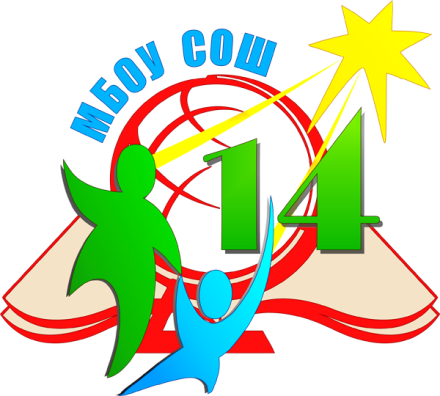  «СРЕДНЯЯ ОБЩЕОБРАЗОВАТЕЛЬНАЯ ШКОЛА №14»Адрес: РД, г.Махачкала, ул.Даниялова, 77, Тел: 68-58-202020-2021 учебный годГрафик питания учащихся 1-4 классов в МБОУ «СОШ №14»Директор МБОУ «СОШ №14» ______________ Багандов М. Г-Б.1 Смена1 Смена2 Смена2 Смена1А09:202А13:451Б09:402Б14:101В10:002В14:201Г10:203А10:403Б10:553В11:103Г11:254А11:354Б11:454В12:05